ТРАВЫ, УКРЕПЛЯЮЩИЕ  ИММУНИТЕТ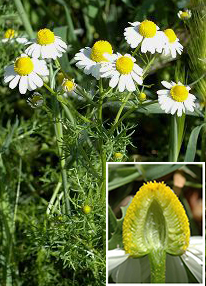 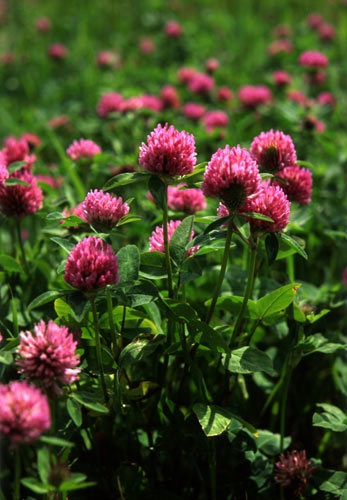 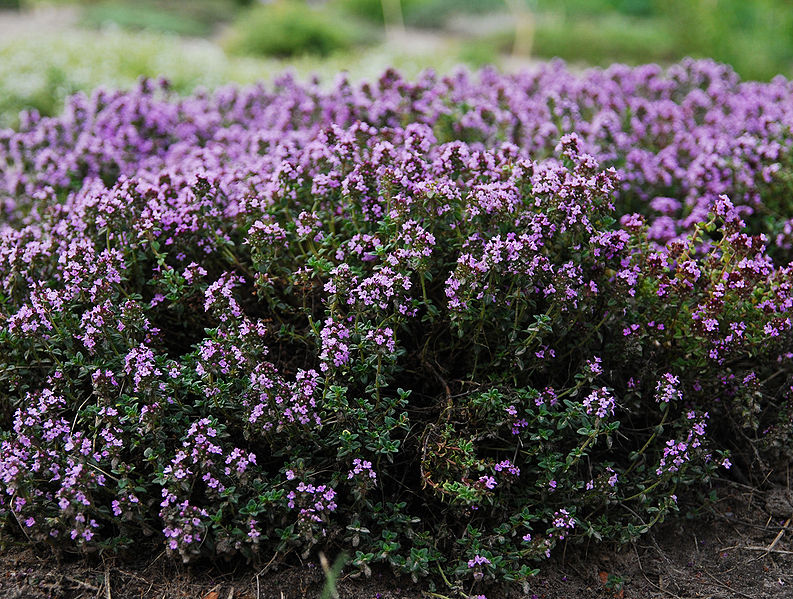                     Ромашка аптечная                                          Клевер луговой                                            Тимьян  ползучий                                                                                                                                                       (чабрец ползучий, богородская трава)